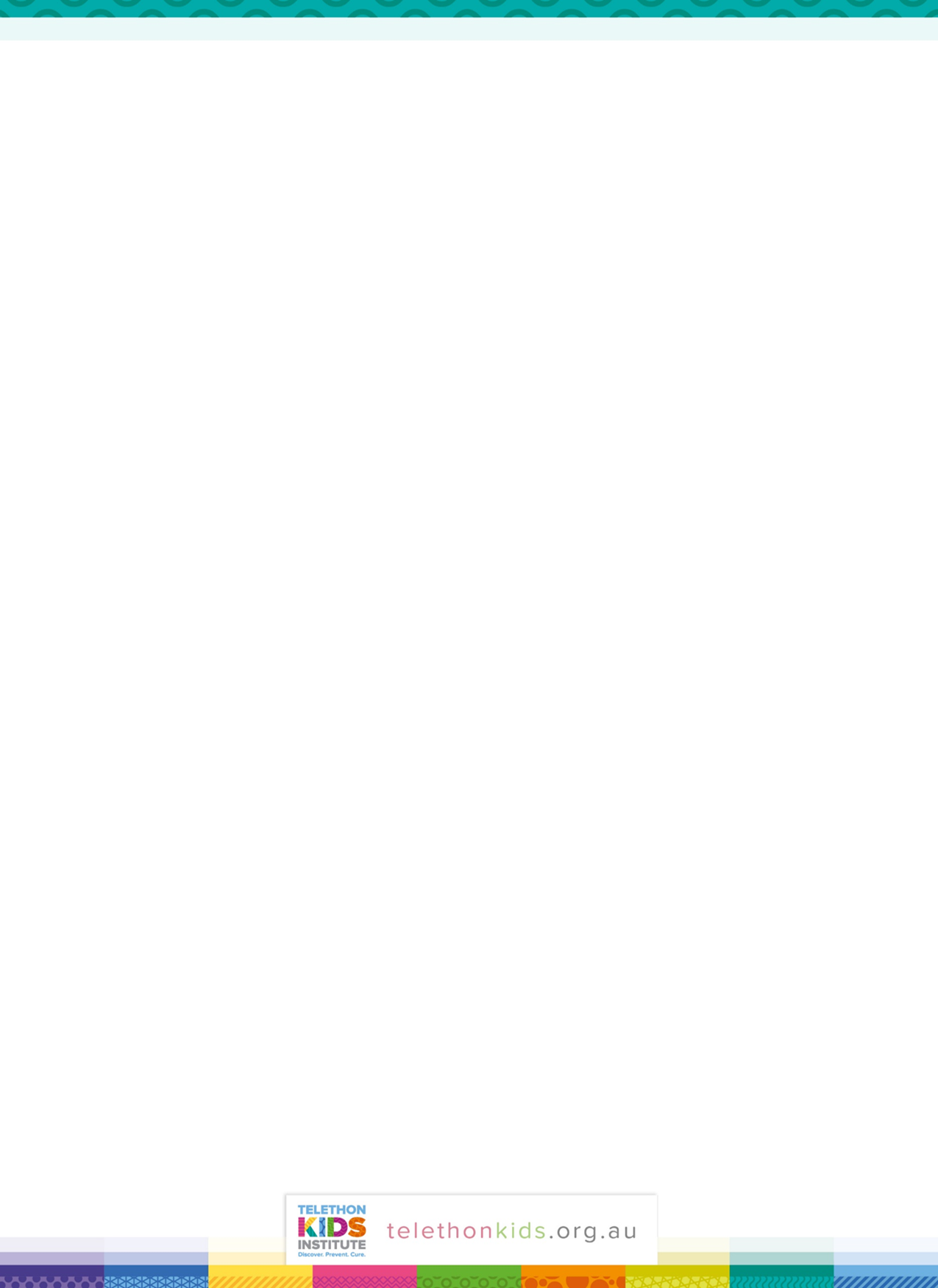 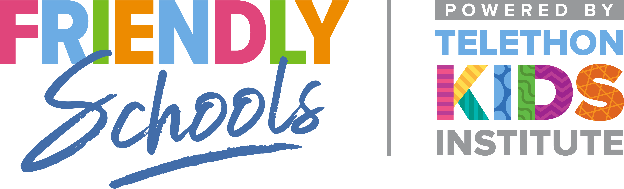 How can families help create a supportive school culture?We can help children to feel safer and happier at school by demonstrating that families and schools work together as partners. The support of families is very important in creating a friendly and supportive school environment.How can families help create our supportive school culture?• Get to know our school’s behavioural policies that address bullying/cyberbullying and discuss these with your children.• Maintain regular contact with your children’s teacher.• Try to attend school functions, for example assemblies and/or volunteer at school to demonstrate your support for your children and the school.• Read the school newsletter and discuss items of interest with your children.• Model a positive attitude toward school and encourage your children to see the positive aspects of school life.• If there is a problem with your children at school, try to work together with the school to overcome the problem. This shows a committed partnership between families and the school to work towards positive solutions.